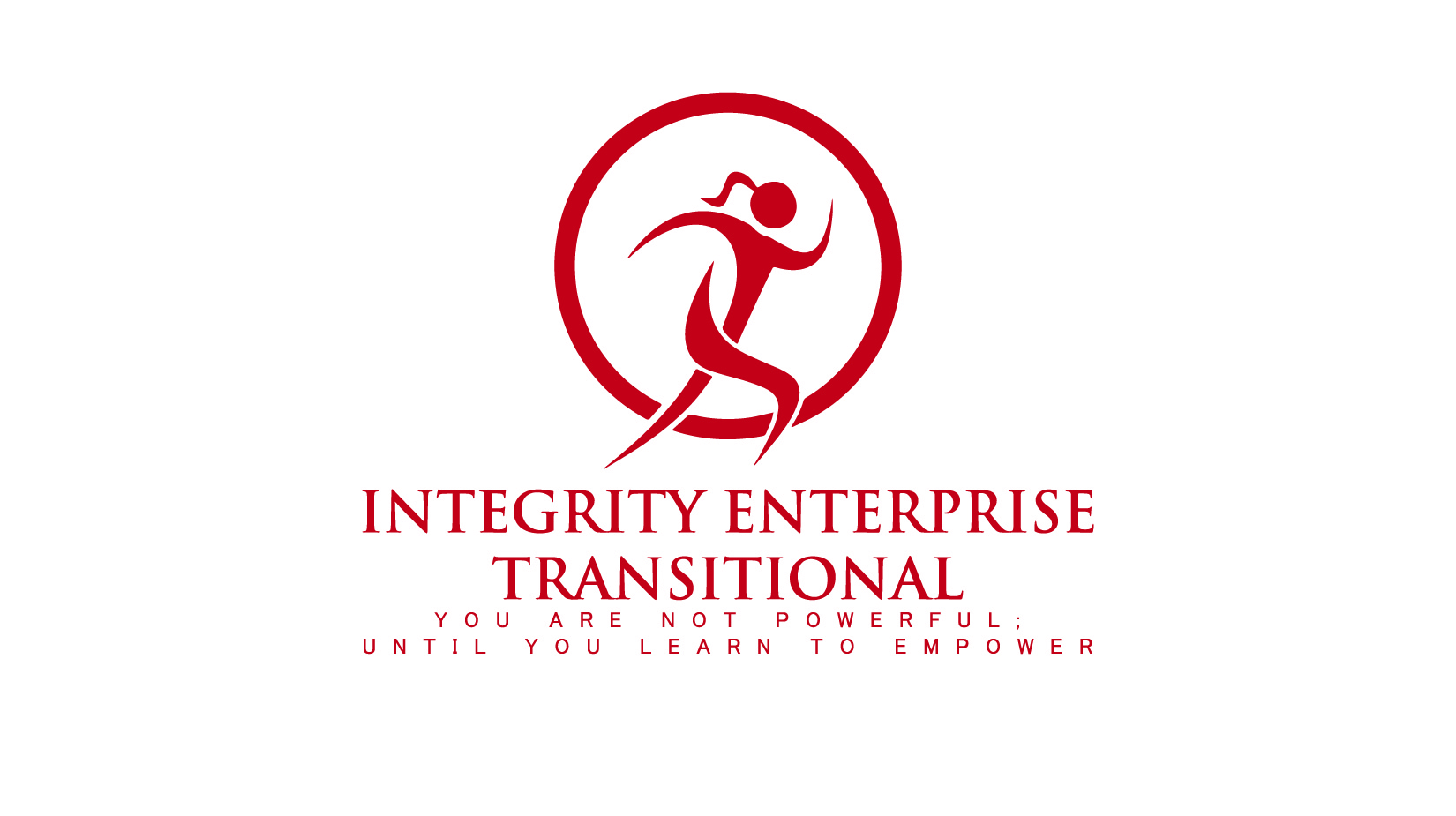 Bethel Stand For Life MinistriesWe Thank you for your generous donation to I.NT.E.G.R.I.T.Y ENTERPRISE.  We are grateful for your continuous partnership in order to serve the very communities, we reside in and those communities that we neighbor. We are aware we couldn't do what we do alone. Thank you again for being a blessing. Executive Director Nicole Cunningham www.integritytransitional.com 3012040781